В соответствии Федеральными законами от 02.03.2007 № 25-ФЗ «О муниципальной службе в Российской Федерации», от 25.12.2008 №273-ФЗ «О противодействии коррупции» администрация Козловского муниципального округа Чувашской Республики постановляет:1. Внести в постановление администрации Козловского муниципального округа Чувашской Республики от 11.05.2023 №393 «О Порядке уведомления представителя нанимателя (работодателя) о намерении выполнять иную оплачиваемую работу муниципальными служащими администрации Козловского муниципального округа Чувашской Республики» следующие изменения:Приложение №1 к Порядку уведомления представителя нанимателя (работодателя) о намерении выполнять иную оплачиваемую работу муниципальными служащими администрации Козловского муниципального округа Чувашской Республики изложить в новой редакции согласно приложению 1 к настоящему постановлению.2. Настоящее постановление подлежит опубликованию в периодическом печатном издании «Козловский вестник» и размещению на официальном сайте Козловского муниципального округа в сети «Интернет».3. Настоящее постановление вступает в силу после его официального опубликования.ГлаваКозловского муниципального округаЧувашской Республики                                                                                             А.Н. Людков       ________________________________________(должность и ФИО работодателя)       _______________________________________       _______________________________________                             (ФИО, замещаемая должность)Уведомление о намерении выполнять иную оплачиваемую работу
(о выполнении иной оплачиваемой работы)*В соответствии с частью 2 статьи 11 Федерального закона от 02.03.2007 № 25-ФЗ 
«О муниципальной службе в Российской Федерации», я___________________________________________________________________________________________________________(ФИО)замещающий(ая) должность муниципальной службы _____________________________________________________________________________________________________________(наименование замещаемой должности, структурного подразделения)намерен (а) выполнять с «____» __________ 20____ года по «____» _________ 20____ годаоплачиваемую деятельность: _________________________________________________________________________________________________________________________________(указать вид деятельности: педагогическая, научная, творческая или иная деятельность)по ___________________________________________________________________________(трудовому договору, гражданско-правовому договору, авторскому договору и т.п.)в ____________________________________________________________________________(полное наименование организации, где планируется осуществлять иную оплачиваемую работу, и адрес данной организации)_____________________________________________________________________________Работа по ____________________________________________________________________(указать характер выполняемой работы/трудовые функции)будет выполняться в ___________________________________________________________                                     (указать режим рабочего времени (рабочие дни, выходные дни, часы работы) иной оплачиваемой работы)Выполнение указанной работы не повлечет за собой конфликт интересов. При выполнении указанной работы обязуюсь соблюдать требования, предусмотренные статьями 14, 14.1, 14.2 Федерального закона от 02.03.2007 №25-ФЗ «О муниципальной службе в Российской Федерации».___________________                                       _______________               (дата)                                                                  (подпись)Согласовано:_____________________________                             _______________(должность, ФИО руководителя)                                                  (подпись, дата)* в случае изменений условий договора о выполнении иной оплачиваемой работы или заключения нового договора (в том числе в связи с истечением срока предыдущего договора) необходимо представить новое уведомление. ЧĂваш РеспубликиКуславкка МУНИЦИПАЛЛĂОКРУГĔНАдминистрацийĔЙЫШĂНУ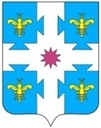 Чувашская республикаАДМИНИСТРАЦИЯКозловского муниципального округаПОСТАНОВЛЕНИЕ28.06.2023 585№28.06.2023  №585Куславкка хулиг. КозловкаО внесении изменений в постановление администрации Козловского муниципального округа Чувашской Республики от 11.05.2023 №393 «О Порядке уведомления представителя нанимателя (работодателя) о намерении выполнять иную оплачиваемую работу муниципальными служащими администрации Козловского муниципального округа Чувашской Республики»Приложение №1к постановлению администрацииКозловского муниципального округа Чувашской Республикиот 28.06.2023 №585Приложение №1 к Порядку уведомления представителя нанимателя (работодателя) о намерении выполнять иную оплачиваемую работу муниципальными служащими администрации Козловского муниципального округа Чувашской Республики 